Модель діяльності Дубровицької ЗОШ І-ІІІ ст.№2 як Школи, дружньої до дитини.Мета діяльності Дубровицької ЗОШ І-ІІІ ст.№2 як Школи, дружньої до дитини:-	якісне забезпечення навчально-виховної діяльності;-	активна робота батьківських комітетів, щотижневе запрошення батьків до школи для підбиття підсумків з контролю за дитиною;-	рейди членів батьківського комітету класу, школи з метою ознайомлення з організацією  самопідготовки, дозвілля, стану в сім’ї;-	підсилення участі учнів у житті школи через учнівське самоврядування;-	вирішення питань соціальної допомоги дітям із малозабезпечених сімей;-	активізація психологічної та соціально-педагогічної роботи;-	надання уваги психологічним засобам впливу на емоційну-вольову сферу особи: створення ситуації успіху на уроках у шкільній  діяльності;-	застосування засобів адміністративного впливу на батьків, які згубно впливають на виховання дітей, через співпрацю зі службами у справах неповнолітніх;-	медичний патронаж у школі за дітьми, які потребують лікарської допомоги;-	активізація педагогічних рад, зокрема консиліумів з питань попередження відхилень у поведінці;-	співпраця навчального закладу за програмами і проектами державних та недержавних організацій.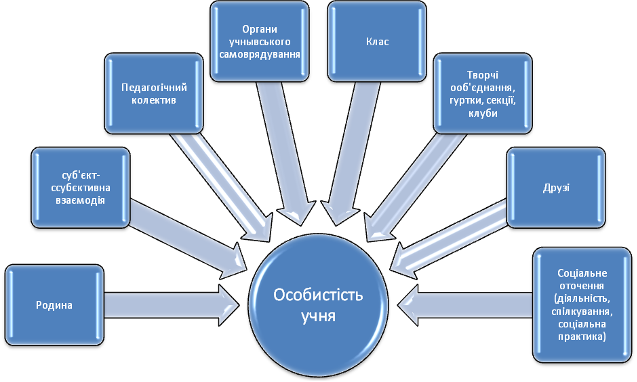 Основні напрями превентивного виховання учнів школи:1.	Профілактика правопорушень серед неповнолітніх.2.	Утвердження здорового способу життя.3.	Профілактика куріння, вживання алкоголю, наркотичних речовин, інших негативних виявів в учнівському середовищі.4.	Підвищення соціальної компетентності молоді, формування відповідальної поведінки.Форми та методи роботи. Методи роботи.Робота базується на активних методах соціально-психологічного навчання і підкреслює важливість активного способу пізнання, тобто методу, що спонукає тих, кого навчають, приймати усвідомлене рішення та робити вільний вибір на основі отриманих знань.Форми роботиВикористання інтерактивних технологій у превентивній діяльності дає можливість вирішити наступні завдання:-	створення соціально-психологічних умов, спрямованих на позитивні зміни у знаннях, у ставленні до здорового способу життя, соціальних явищ;-	створення організаційних умов для активної просвітницької роботи з попередження негативних явищ у молодіжному середовищі через надання повноважень самим підліткам;-	виявлення серед учнів позитивних лідерів, а також переорієнтація лідерських якостей з негативних на позитивні;-	підготовка педагогів та учнів до просвітницької роботи;-	підвищення соціальної компетентності молоді у питаннях превенції.Технології превентивної освіти спрямовані на підвищення рівня знань, умінь і навичок протидії негативним явищам та формування відповідальної поведінки. А також сприяють поширенню знань                                                                                                                                                                                                                та розуміння принципів та навичок превентивної поведінки.Основна увага приділяється діагностичній та просвітницько-профілактичній роботі. На діагностичному етапі було виділено три основні цільові групи:Учителі, класні керівники.Учні школи.Батьки учнів.Із учителями та батьками учнів школи проведено анкетування «Виявлення напрямку превентивного виховання підростаючого покоління». Аналізуючи відповіді, зроблено висновок, що класні керівники вважають за доцільне ґрунтовніше ознайомлюватися із досвідом роботи щодо навчальних прийомів раціональної організації превентивної роботи та наукової організації праці.На основі анкетних даних учасниками творчої групи  з учителями та класними керівниками проведено такі практичні заняття: семінар «Становлення превентивної педагогіки як інноваційної дисципліни»; семінар з елементами тренінгу «Робота з рекламою в умовах загальноосвітніх закладів. Загальна та комерційна реклама. Вплив реклами на свідомість людини»; семінар-тренінг «Дружність учнів класу – основа учнівського колективу»; конференція «Наркотики, Інтернет-залежність і комп’ютерна залежність»; круглий стіл «Інноваційні технології у превентивній роботі».Батьки учнів школи у своїх відповідях зазначили, що основний сенс навчання дітей у школі полягає у виявленні та розкритті їхніх здібностей, підготовці дитини до самостійного життя та вибору учнями професії у майбутньому. Батьки вважають за доцільне у школі, перш за все, проводити лекції, тренінги та круглі столи з питань здорового способу життя. На основі анкетних даних з батьками учнів школи проведено консультування та навчання з питань превентивного виховання підростаючого покоління: тренінгові заняття «Батьківське взаєморозуміння з дітьми шляхом методів виховання»; лекторій «Гіпнотичний вплив реклами на підсвідомість людини»; педагогічний практикум «Конфлікти з дитиною. Шляхи їх вирішення»; дебати «Вулиця та спілкування наших дітей»; лекторій для батьків «Насильство в сім’ї» та інші.У січні 2014 року було проведено анкетування учнів, батьків та вчителів школи на тему «Молодь та протиправна поведінка» з метою виявлення проблем агресивної поведінки, жорстокості та злочинності серед підростаючого покоління. У відповідях учасників цільових груп вказано потребу більше отримувати інформації про скоєння та наслідки злочину. Щоб знизити кількість правопорушень та злочинів, що скоюються неповнолітніми, учні вважають за потрібне якомога частіше організовувати зустрічі із представниками кримінальної міліції різних напрямків, прокуратури, медичних установ.З учнями школи було проведено: анкетування з метою оцінити соціальну ситуацію в учнівському середовищі; лекцію-диспут «Що я знаю про куріння та алкоголь?»; перегляд фільмів про алкоголь, тютюн, наркотики; залучення школярів до позакласної та позаурочної діяльності, участі у        загальношкільних та класних заходах.Важливим чинником щодо впровадження та реалізації моделі Школи, дружньої до дитини є створення та підтримка атмосфери взаєморозуміння у системі «школа – учень – родина» та наповнення новим змістом діяльності школи щодо особистісно- орієнтованого навчання та виховання школярів з метою попередження та подолання негативних явищ в учнівському середовищі.Профілактика правопорушень. Психолого-педагогічний супровід учнів групи ризику1.Створення комісії із запобігання правопорушенням серед учнів.2. Коригування банку даних на учнів групи ризику та девіантної поведінки.3. Індивідуальні консультації "важких" підлітків з метою виявлення факторів впливу на психологічний комфорт підлітка.4. Залучення до занять в гуртках і секціях "важких" учнів.5. Психодіагностичний мінімум в рамках вивчення факторів, що впливають на гармонійний розвиток особистості підлітка.6.  Моніторинг зайнятості учнів в позаурочний час.7. Планування індивідуальної роботи з учнями « групи ризику».8. Проведення індивідуальних консультативних бесід з батьками учнів даної категорії з виявлення проблемних зон і педагогічному впливу на них.9. Консультування класних керівників та надання рекомендацій по роботі з учнями групи "ризику".10. Засідання МО класних керівників "Превентивно-правове виховання школярів: труднощі, напрацювання".11. Круглий стіл для батьків учнів, які опинилися у складних життєвих умовах, з запрошенням фахівців управління освіти, соціальних служб та правоохоронних органів "Формування ціннісних орієнтацій в учнів"12. Профілактичні зустрічі-бесіди із представниками міліції, лікарем-наркологом, лікарем-венерологом.13. Інструктажі щодо відповідальності неповнолітніх за скоєння правопорушення14. Нарада при директору «Стан роботи з неблагополучними сім'ями, "важкими учнями".15. Нарада при заступнику директора з виховної роботи «Зайнятість учнів групи ризику у позаурочний час»16. Педагогічна рада «Про стан роботи з попередження правопорушень, злочинності, наркоманії». Батьківський всеобуч1. Складання списків батьків – слухачів батьківських курсів.2. Лекція «Основи вікової фізіології, гігієни і санітарії».3. Семінар «Психолого-педагогічні особливості виховання, навчання учнів (проблеми батьків, учителів та шляхи їх вирішення)».4. Круглий стіл  «Родина як соціальна та моральна цінність» (сумісно з представниками ССД, СДМ).5. Тренінг «Попередження жорстокості в родині».6. Зустріч з юристом «Правові механізми захисту дітей та родини. Зустріч з юристом».7. Диспут «Дитина і сучасні ЗМІ».8. Семінар «Книга в родині. Що і як читають діти. Новинки літератури.»9. Підсумкове заняття. Поради батькам. 10. Випуск збірки матеріалів батьківського всеобучу.